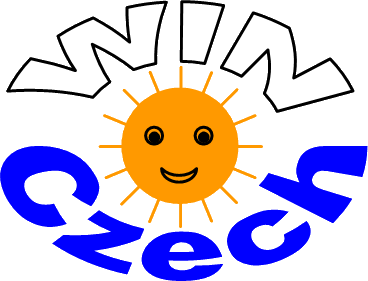 WIN CzechWIN CzechChapter presidentLarisa DubskaChapter board membersNPP, nuclear industry, university, research institutionNumber of members65Chapter accepted by WiN Global2000Nuclear power infrastructureTwo NPPs in operation:Dukovany NPP (4 reactors VVER - 440)Temelin NPP (2 reactors VVER - 1000);2 research reactors; 1 training reactor at Technical university (1 kW thermal nominal power);1 uranium mine RožnáNuclear medical applicationsCentres of Nuclear Medicine in state hospitals; PET centres in Prague and Brno; private Proton Therapy Centre in PragueWaste management philosophy1 nuclear low and medium level radioactive waste repository (Dukovany site);3 institutional low and medium level radioactive waste repositories;Intention of deep geological repository construction 2050-2065ResearchUJV Rez (former Nuclear Research Institute) and Research Centre RezPost-FukushimaBoth NPPs went through stress tests.Corrective measures were implemented or are in the progress.